Booking Form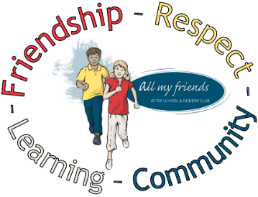 May Holiday Club 2024Open Tuesday 28th May – Friday 31st MayAt Barnwood C of E Primary Schoolfor children from Reception to 12 years old.Closing date for bookings is Wednesday 22nd May 2024Terms and ConditionsBookings will be confirmed upon receipt of a completed and signed booking form, accompanied by a £30 deposit per child. Full remaining balances must be paid by Wednesday 22rd May. We reserve the right to deny admission to the club in the event of non-payment.Sibling Rates do not apply to this offer.Cancellations will be refunded in full when at least 2 weeks’ written notice is received and at 50% when 1-2 weeks’ notice is given. Cancellations within 7 days will not be refunded.An all-day session is from 8am – 5pm.  Please provide your child with a packed lunch. (We are a nut free setting.)Please enter your required session dates and use one form per child. Session ChargesMay 2024 Trips and EventsTo book a place, please complete and sign this booking form and send it to Holiday Club, All My Friends Childcare, 87 Barnwood Road, Gloucester, GL2 0SF, email it to ASC@allmyfriendschildcare.co.uk,  or hand it in person to the Manager at the Club.Date Received: _____________________________________ (For Office Use)Full Payment Received: ______________________________ (For Office Use)Child Allergy/Intolerance Recorded: ___________________ (For Office Use)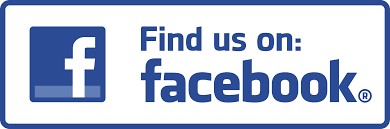 www.allmyfriendschildcare.comChild’s Full NameAge in YearsDateDay()Session Cost £Special Instructions/Trips Required.Monday 27th MayMondayClosed Closed Closed Tuesday 28th MayTuesdayWednesday 29th MayWednesday Thursday 30th MayThursdayFriday 31st MayFridayTotal Cost £Payment method (please circle)BACS:Sort Code 20-33-83 Account Number 60684716 (Reference child’s name)Tax Free ChildcareVoucherCashHoliday Full Day (8am-5pm)£36Holiday Full Day Sibling£32Trip / EventDate and TimeCostSpecial InstructionsTick to bookCinema Trip 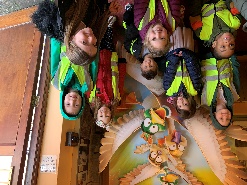 Wednesday 29th May 202410am-12.30pm£8.50We will be leaving club at 9.15amPicnic at the Arboretum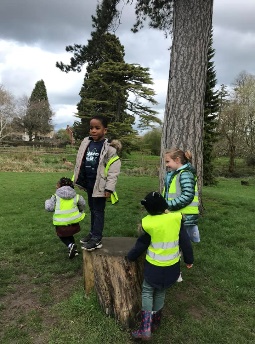 Thursday 30th May 202410am – 1pmN/AWeather DependantCreate our own clay insects! 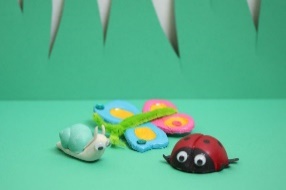 Friday 31st May 2024N/AN/APlease note any allergies or intolerances that your child has:Office use only: Child details recorded on the control list? I do / do not (please circle)give permission for All My Friends to use my child’s photograph for social and promotional literature.Print Name:  ____________________________________________Relationship to child: ____________________________________________Signature: ________________________________________Signed:Date:Telephone Number Email Address:(so we can contact you regarding your booking).